                                    FICHA DE TRABAJO                            Colegio Técnico Industrial Don Bosco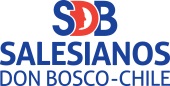 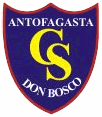                        Salesianos Antofagasta           Departamento de Ciencias (Química)“Buenos Cristianos y honestos ciudadanos”NOMBRE CIENTÍFICONOMBRE DE LA TABLA PERIÓDICARELACIÓN QUE UTILIZACARACTERÍSTICA PRINCIPAL